МУНИЦИПАЛЬНОЕ БЮДЖЕТНОЕ ОБЩЕОБРАЗОВАТЕЛЬНОЕ УЧРЕЖДЕНИЕ«КИРОВСКАЯ ГИМНАЗИЯ ИМЕНИ ГЕРОЯ СОВЕТСКОГО СОЮЗА СУЛТАНА БАЙМАГАМБЕТОВА»Юридический адрес: Российская Федерация, 187342, Ленинградская обл., г.Кировск, ул.Горького, д.16 Телефон/факс: (881362) 21-948. E-mail: gimn-keg@yandex.ru.Адрес сайта: http://www.gimn-keg.ru/ИНН/КПП 4706014323/470601001________________________________________________________________________________________________________________________________________________________________________________________________________________________________________________УТВЕРЖДЕНОПРИКАЗОМ МБОУ «КИРОВСКАЯ ГИМНАЗИЯ»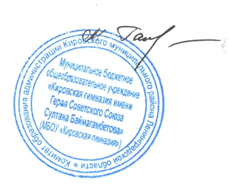 №171- О ОТ 31.08.22ДИРЕКТОР:                                  ГАНЕЕВА М.Р.ПЛАН РАБОТЫ МЕТОДИЧЕСКОЙ СЛУЖБЫ НА 2022 - 2023 УЧЕБНЫЙ ГОД/ апрельЦИКЛОГРАММА ПРОИЗВОДСТВЕННОЙ ДЕЯТЕЛЬНОСТИЦИКЛОГРАММА НА  АПРЕЛЬНаправление методического сопровожденияНаправление методического сопровожденияПериодичность мероприятийОтветственныйПедагогический совет Педагогический совет Не реже 3-х в годДиректорРабочие совещанияРабочие совещания1 и 4 – й понед. (Горького), 1 и 4 – й чт. (Кирова) АдминистрацияКонсультации Консультации Вторник с 15.00 до 16.30АдминистрацияМетодическая и консультационная работа по организации психолого - педагогического сопровожденияМетодическая и консультационная работа по организации психолого - педагогического сопровожденияВторник с 15.00 до 16.30Зам. по УВР, педагог – психолог, социальный педагогАттестация педагогических работниковПрием заявлений на аттестацию от педагогических работников1 – 5 число, ежемесячноДиректорАттестация педагогических работниковПодготовка пакета документов на аттестующихся педагогов15 – 25 число, ежемесячноЗам. директора по УВРАттестация педагогических работниковАттестации педагогических работников в целях подтверждения соответствия занимаемым ими должностямпо заявкеДиректорСтруктура МСПериодичность мероприятийОтветственныйНаучно - методический советНе реже 2-х в годРуководитель НМСЗаседания школьных методических объединенийНе реже 2 –х раз в годРуководители ШМОЗаседания вариативных объединенийПо мере необходимостиРуководитель вариативной группыНаправление методического сопровожденияСодержание методического сопровожденияСроки проведенияОтветственныйПЕДАГОГИЧЕСКИЙ СОВЕТ«Итоги второго триместра»1.04.2023Ганеева М.Р.МЕТОДИЧЕСКОЕ СОПРОВОЖДЕНИЕ: АТТЕСТАЦИЯ ПЕДАГОГИЧЕСКИХ РАБОТНИКОВОрганизация консультаций для педагогов гимназииПо договоренностиТерентьева С.В.МЕТОДИЧЕСКОЕ СОПРОВОЖДЕНИЕ: ПОВЫШЕНИЕ КВАЛИФИКАЦИИ И ПРОФЕССИОНАЛЬНОГО МАСТЕРСТВА ПЕДАГОГИЧЕСКИХ И РУКОВОДЯЩИХ КАДРОВ, РАСПРОСТРАНЕНИЕ ЛУЧШИХ ПРАКТИК1. Школа молодого педагога10.04.202324.04.2023Кононова З.ГАлександрова К.О.Алексеев С.Э.Пискунова Н.Н.МЕТОДИЧЕСКОЕ СОПРОВОЖДЕНИЕ: ПОВЫШЕНИЕ КВАЛИФИКАЦИИ И ПРОФЕССИОНАЛЬНОГО МАСТЕРСТВА ПЕДАГОГИЧЕСКИХ И РУКОВОДЯЩИХ КАДРОВ, РАСПРОСТРАНЕНИЕ ЛУЧШИХ ПРАКТИК2. Практико-ориентированный семинар для учителей русского языка, преподающих в 5-9-ых классах18.04.2023Кононова З.ГАлександрова К.О.Алексеев С.Э.Пискунова Н.Н.МЕТОДИЧЕСКОЕ СОПРОВОЖДЕНИЕ: ПОВЫШЕНИЕ КВАЛИФИКАЦИИ И ПРОФЕССИОНАЛЬНОГО МАСТЕРСТВА ПЕДАГОГИЧЕСКИХ И РУКОВОДЯЩИХ КАДРОВ, РАСПРОСТРАНЕНИЕ ЛУЧШИХ ПРАКТИК3. МО учителей ИЗО20.04.2023Кононова З.ГАлександрова К.О.Алексеев С.Э.Пискунова Н.Н.МЕТОДИЧЕСКОЕ СОПРОВОЖДЕНИЕ: ПОВЫШЕНИЕ КВАЛИФИКАЦИИ И ПРОФЕССИОНАЛЬНОГО МАСТЕРСТВА ПЕДАГОГИЧЕСКИХ И РУКОВОДЯЩИХ КАДРОВ, РАСПРОСТРАНЕНИЕ ЛУЧШИХ ПРАКТИК4. Межрегиональный семинар «Успешные практики по формирования функциональной грамотности в начальной школе»28.04.2023Беспалая С.Н.МЕТОДИЧЕСКОЕ СОПРОВОЖДЕНИЕ: ВНЕДРЕНИЕ ЦЕЛЕВОЙ МОДЕЛИ НАСТАВНИЧЕСТВА  (ОБУЧАЮЩИХСЯ, ПЕДАГОГОВ)Консультации с наставниками по работе с программами наставничества18.04.2023Терентьева С.В.МЕТОДИЧЕСКОЕ СОПРОВОЖДЕНИЕ: ВНЕДРЕНИЕ ЦЕЛЕВОЙ МОДЕЛИ НАСТАВНИЧЕСТВА  (ОБУЧАЮЩИХСЯ, ПЕДАГОГОВ)Форум гимназии «Грани наставничества»27.04.2023Терентьева С.В.МЕТОДИЧЕСКОЕ СОПРОВОЖДЕНИЕ: ПО ВВЕДЕНИЮ НОВЫХ ФЕДЕРАЛЬНЫХ ГОСУДАРСТВЕННЫХ ОБРАЗОВАТЕЛЬНЫХ СТАНДАРТОВ НАЧАЛЬНОГО ОБЩЕГО И ОСНОВНОГО ОБЩЕГО ОБРАЗОВАНИЯФормирование методической копилки - технологических карт по новым ФГОС20.04.23г.Кононова З.Г.Терентьева С.В.Рук. ШМОМЕТОДИЧЕСКОЕ СОПРОВОЖДЕНИЕ: ПО ВВЕДЕНИЮ НОВЫХ ФЕДЕРАЛЬНЫХ ГОСУДАРСТВЕННЫХ ОБРАЗОВАТЕЛЬНЫХ СТАНДАРТОВ НАЧАЛЬНОГО ОБЩЕГО И ОСНОВНОГО ОБЩЕГО ОБРАЗОВАНИЯОрганизация Федеральных/ Региональных тренировочных мероприятий по подготовке к ГИАПо графикуКононова З.Г.Терентьева С.В.Рук. ШМОМЕТОДИЧЕСКОЕ СОПРОВОЖДЕНИЕ: ФУНКЦИОНАЛЬНАЯ ГРАМОТНОСТЬУчастие в мониторинге Рособрнадзора  по использованию электронного банка тренировочных заданий по  оценке  функциональной  грамотности1-30.04.2023Кононова З.Г.МЕТОДИЧЕСКОЕ СОПРОВОЖДЕНИЕ: ФИНАНСОВАЯ ГРАМОТНОСТЬПросмотр онлайн уроков по Финансовой грамотности.1-30.04.2023Сердюк С.Е.Кононова З.Г.МЕТОДИЧЕСКОЕ СОПРОВОЖДЕНИЕ: ПО ВОПРОСАМ ОБЪЕКТИВНОГО ОЦЕНИВАНИЯ ОБРАЗОВАТЕЛЬНЫХ РЕЗУЛЬТАТОВИндивидуальные консультации педагогов: «Внесение контрольных работ в заранее созданные журнальные страницы в  Многоуровневой системе оценки качества образования (МСОКО)1-30.04.2023Кононова З.Г.Терентьева С.В.Беспалая С.Н.МЕТОДИЧЕСКОЕ СОПРОВОЖДЕНИЕ: ПО ВОПРОСАМ  ВЫЯВЛЕНИЯ, ПОДДЕРЖКИ И РАЗВИТИЯ ТАЛАНТЛИВЫХ (ОДАРЕННЫХ) ОБУЧАЮЩИХСЯКонсультирование учителей по вопросам выявления, поддержки и развития талантливых (одаренных) обучающихся  для участия во Всероссийских и  Международных конкурсах .Организация консультаций по подготовке обучающихся  к заключительному этапу  региональных  олимпиад. В течение месяцаТерентьева С.В.Беспалая С.Н.МЕТОДИЧЕСКОЕ СОПРОВОЖДЕНИЕ:  ПО ВОПРОСАМ САМООПРЕДЕЛЕНИЯ И ПРОФЕССИОНАЛЬНОЙ ОРИЕНТАЦИИ ОБУЧАЮЩИХСЯУчастие в акции « Ярмарка профессий»Встреча с медицинскими работниками , обучение обучающихся.14.04.202324.04.2023Кононова З.Г.Терентьева С.В.МЕТОДИЧЕСКОЕ СОПРОВОЖДЕНИЕ: ПО ВОПРОСАМ  ВОСПИТАНИЯ ОБУЧАЮЩИХСЯКонсультации по проведению  мероприятий к федеральной платформе «Успех каждого ребёнка»1-30.04.2023Терентьева С.В.Балабан Е.В.МЕТОДИЧЕСКАЯ И КОНСУЛЬТАЦИОННАЯ ПОМОЩЬ ПО БИБЛИОТЕЧНО - ИНФОРМАЦИОННОМУ ОБСЛУЖИВАНИЮДоукомплектация заявки на приобретение учебников в соответствии с новыми ФООП17.04.2023Мосина Е.В.Русинова С.Г.МЕТОДИЧЕСКАЯ И КОНСУЛЬТАЦИОННАЯ ПОМОЩЬ ПО ВОПРОСАМ СОЦИАЛЬНО-ПСИХОЛОГИЧЕСКОГО СОПРОВОЖДЕНИЯОрганизация индивидуального консультирования с обучающимися 16.04.2023Кононова З.Г.МЕТОДИЧЕСКАЯ И КОНСУЛЬТАЦИОННАЯ ПОМОЩЬ ПО ВОПРОСАМ БЕЗОПАСНОСТИПроведение акции «Неделя безопасности»17-21.04.2023Белов С.А.